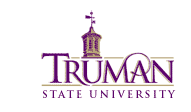 STAGE REQUESTToday’s Date _________________  Name of Organization/Department ______________________________________Contact person’s name and number _____________________________________Reservation done for outdoor activity?   Yes       NoEvent/Location______________________________________________________Date/Time of Event___________________________________________________Date of Stage set-up _________________ Stage breakdown _________________Power Requirements _________________________________________________Standard outdoor stage size: 16’ x 20’If double-size (16x40) is needed, explain why:  ____________________________ __________________________________________________________________Size needed for indoor stage: (Not actual stage, platform)                                      _____ Indoor (panels are 4x8)—please specify size________Steps:  Please circle one--	1 set		2 setsLocation of steps ________________________________________________________________________________________                      _____________________                         Signature						   Date